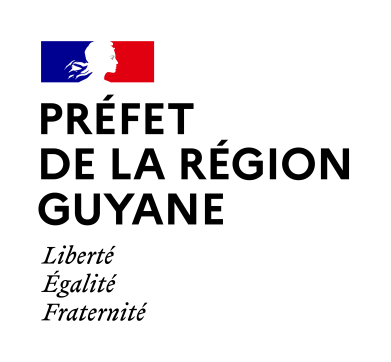 Direction Générale de la cohésion et des populations    Pôle Politiques sociales,     Prévention et InclusionAnnexe 2_Résumé du projetREGION GUYANECampagne 2023 
Hébergement d’urgence pour demandeurs d’asile (HUDA)REGION GUYANECampagne 2023 
Hébergement d’urgence pour demandeurs d’asile (HUDA)Nom complet du gestionnaireCoordonnées du gestionnaireNom et qualité de la personne référente :Tel :Courriel :Lieu(x) d’implantation du projetCommune(s) :Département :Nombre de placesType de création Création d’une nouvelle structure d’HUDA Extension d’une structure d’HUDA existanteCalendrier d’ouverture Ouverture de toutes les places le JJ/MM/AAAA Plan de montée en charge :… places ouvriront le JJ/MM/AAAA… places ouvriront le JJ/MM/AAAA… places ouvriront le JJ/MM/AAAAReproduire autant de fois que nécessaire.Typologie de la structure  Hébergement collectif uniquement  Hébergement en diffus uniquement (préciser : nombre d’appartements : …, capacité de chaque unité de vie : …)  Hébergement mixte (préciser : nombre de places en collectif : ….  / nombre de places en diffus : ….)Typologie de publics  Public mixte (préciser : nombre de places pour familles : …. / nombre de places pour isolés  ….)  Personnes isolées uniquement  Familles uniquement  Places spécifiques (femmes, PMR, …)Encadrement (ETP)Si création d’une nouvelle structure :nombre d’ETP prévus :dont travailleurs sociaux qualifiés :Si extension d’une structure existante :nombre antérieur d’ETP :dont travailleurs sociaux qualifiés :nombre d’ETP supplémentaires prévus, le cas échéant :dont travailleurs sociaux qualifiés :Etat d’avancée du projet au regard du bâti à mobiliser  Gestionnaire déjà propriétaire ou locataire du bâti  Bâti à louer (préciser l’état des contacts et la nature du ou des bailleur(s) :  Bâti devant faire l’objet d’une acquisition par le gestionnaire 
( préciser l’état des contacts avec le(s) vendeur(s) :Position des élus locauxCoûts de fonctionnementBudget global en année pleine :Cout journalier par place en année pleine :Budget global pour la 1ère année de fonctionnement (ie. incluant la         montée en charge) :Cout journalier par place pour la 1ere année de fonctionnement :Le cas échéant, si extension d’une structure existante:Budget global antérieur en année pleine :Coût journalier antérieur par place :